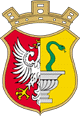 RADA MIASTA OTWOCKAul. Armii Krajowej 5, 05-400 Otwocktel.: +48 (22) 779 28 02; fax: +48 (22) 788 44 71Otwock, dnia 05 sierpnia 2022 r. BRM.0012.66.2022.1Szanowni PaństwoPrezydent Miasta OtwockaCzłonkowie Komisji Oświaty, Kultury i SportuNiniejszym przedkładam harmonogram posiedzeń Komisji Oświaty Kultury i Sportu na II półrocze 2022 roku:sierpień             17.08.2022wrzesień            14.09.2022październik        19.10.2022listopad             16.11.2022grudzień            14.12.2022Przewodnicząca Komisji Oświaty, Kultury i Sportu  								      Joanna ChmielewskaPodstawa prawna do uzyskania zwolnienia z pracy: art. 25 ust. 3 ustawy z dnia 8 marca 1990 r. o samorządzie gminnym 
(Dz. U. z 2022 poz. 559 ze zm.).